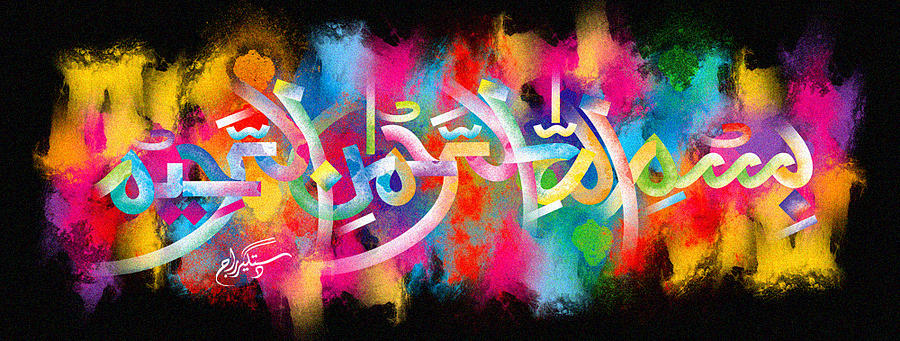 The Miracle FigThe Exclusive Islamic Miracle Photographs of Dr Umar Elahi AzamSunday 4nd October 2015Manchester, UKIntroductionThe of Allah  was both on the outside and inside of this fig.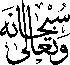 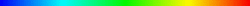 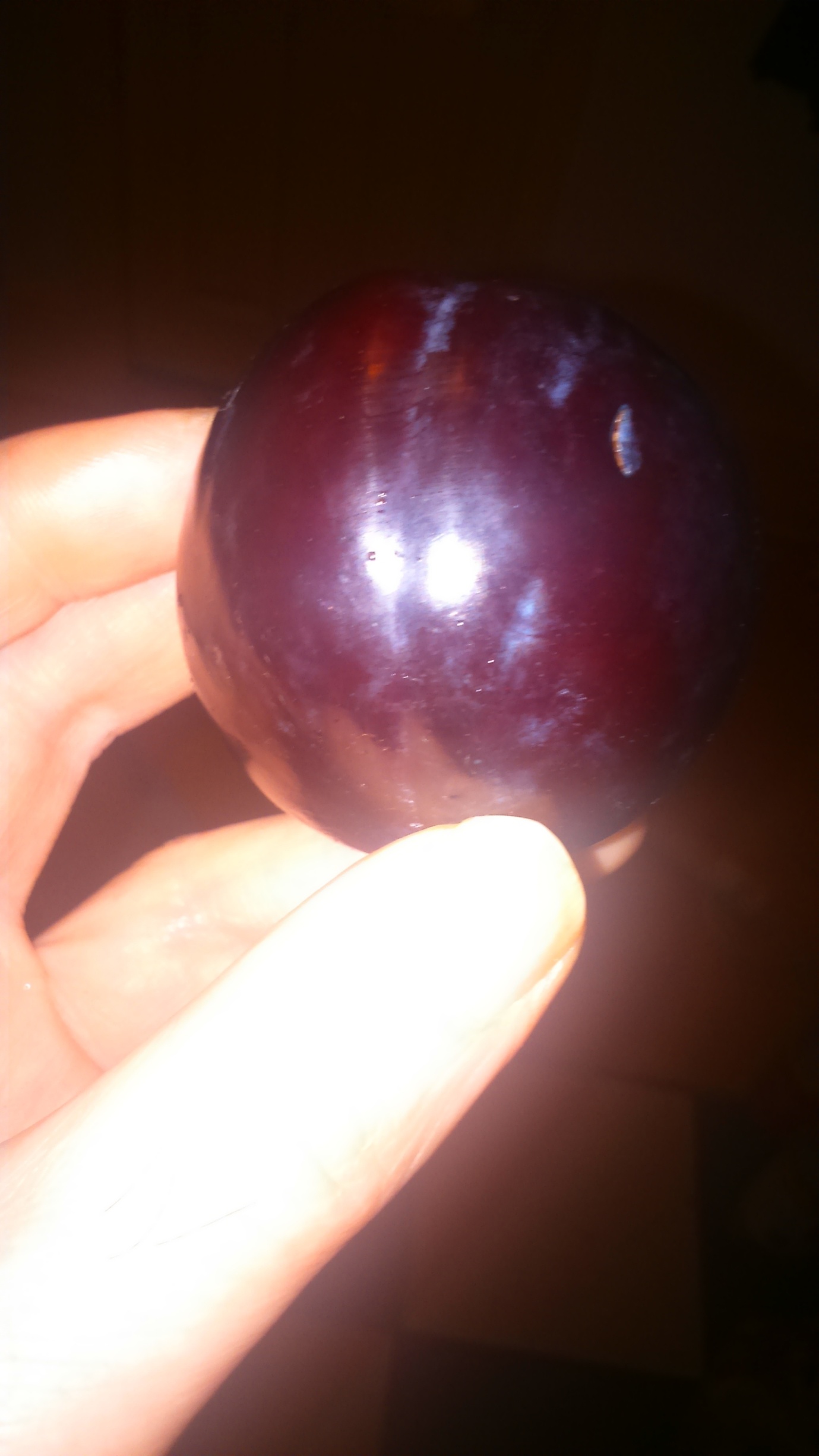 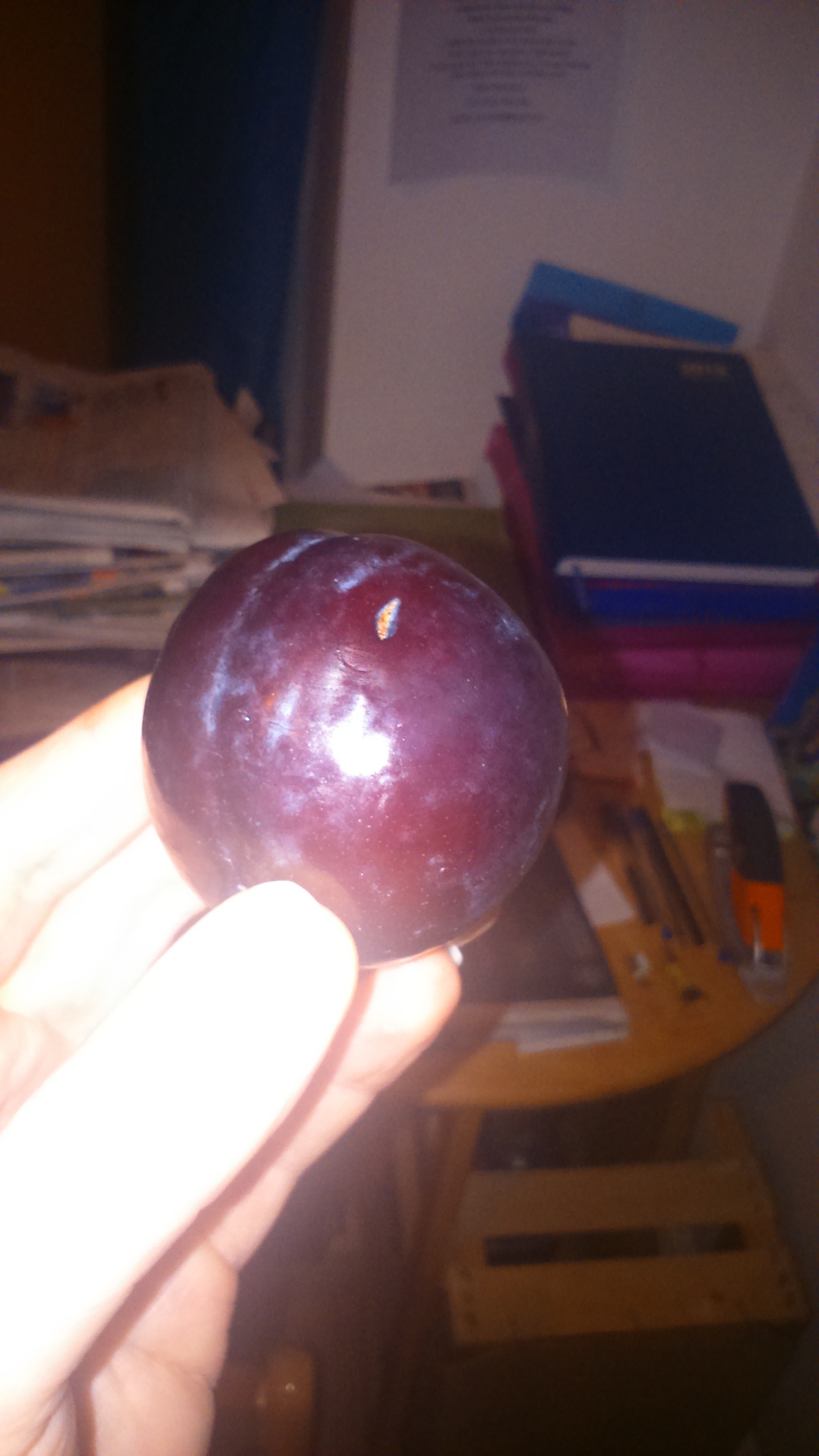 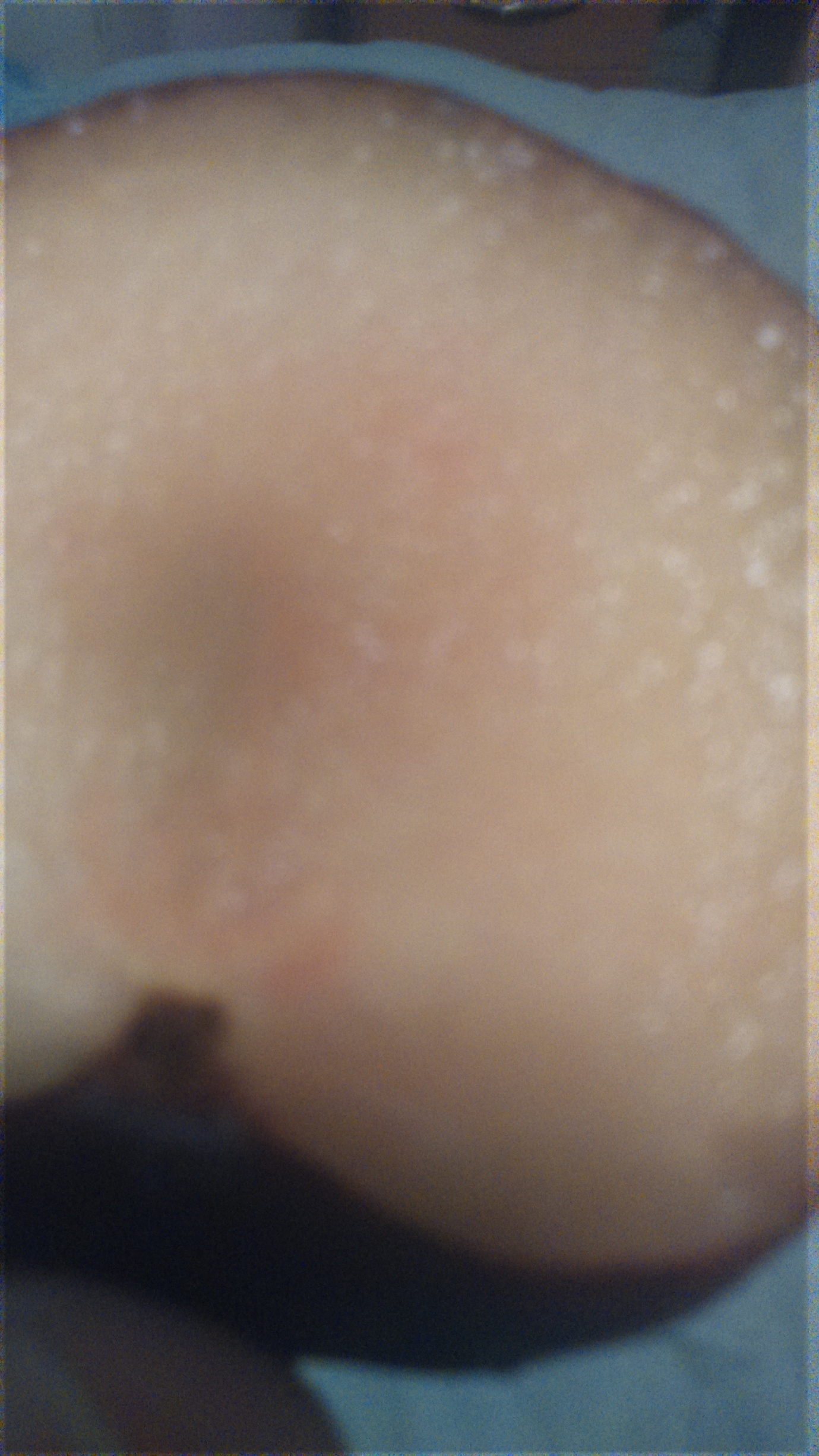 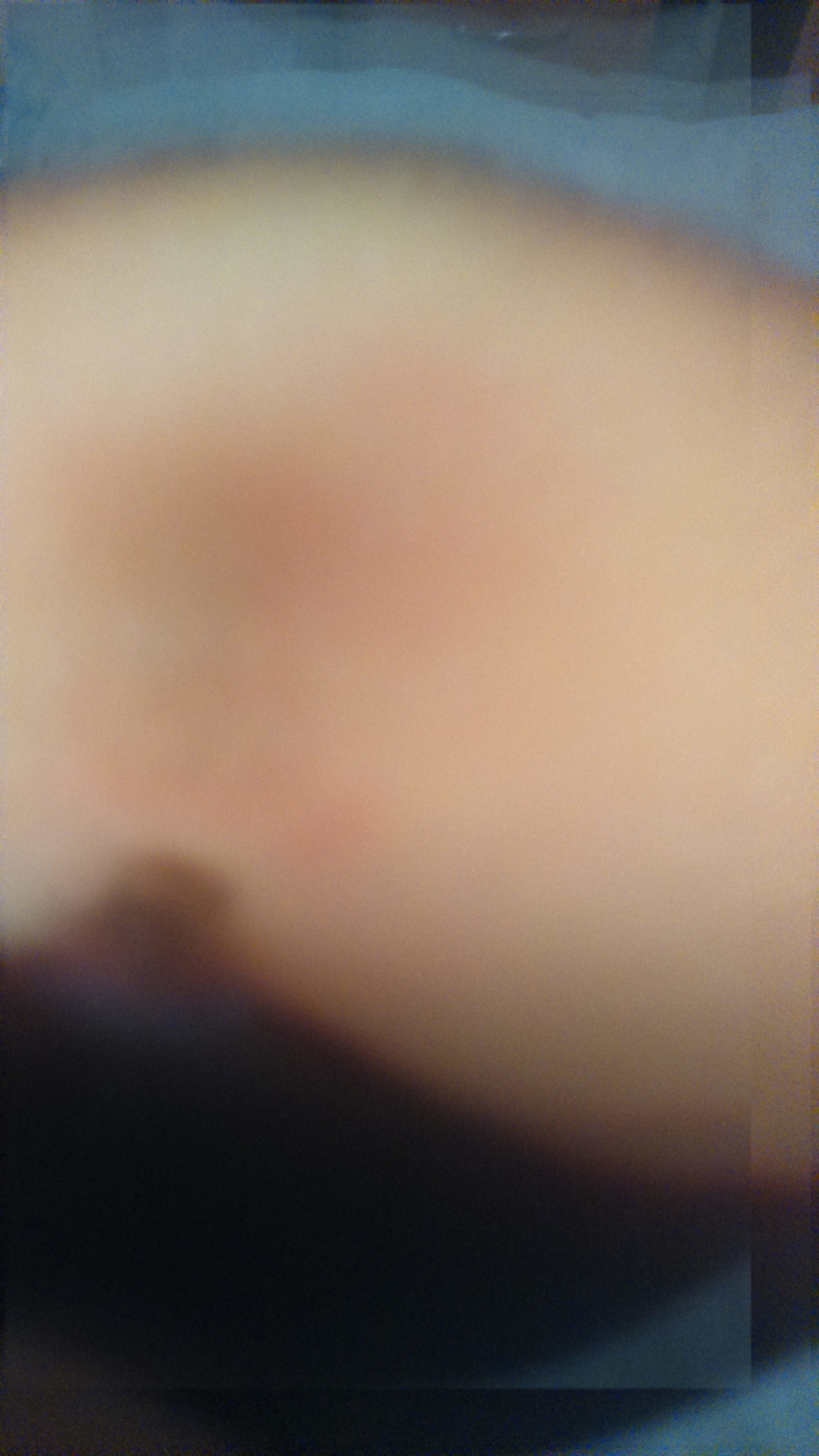 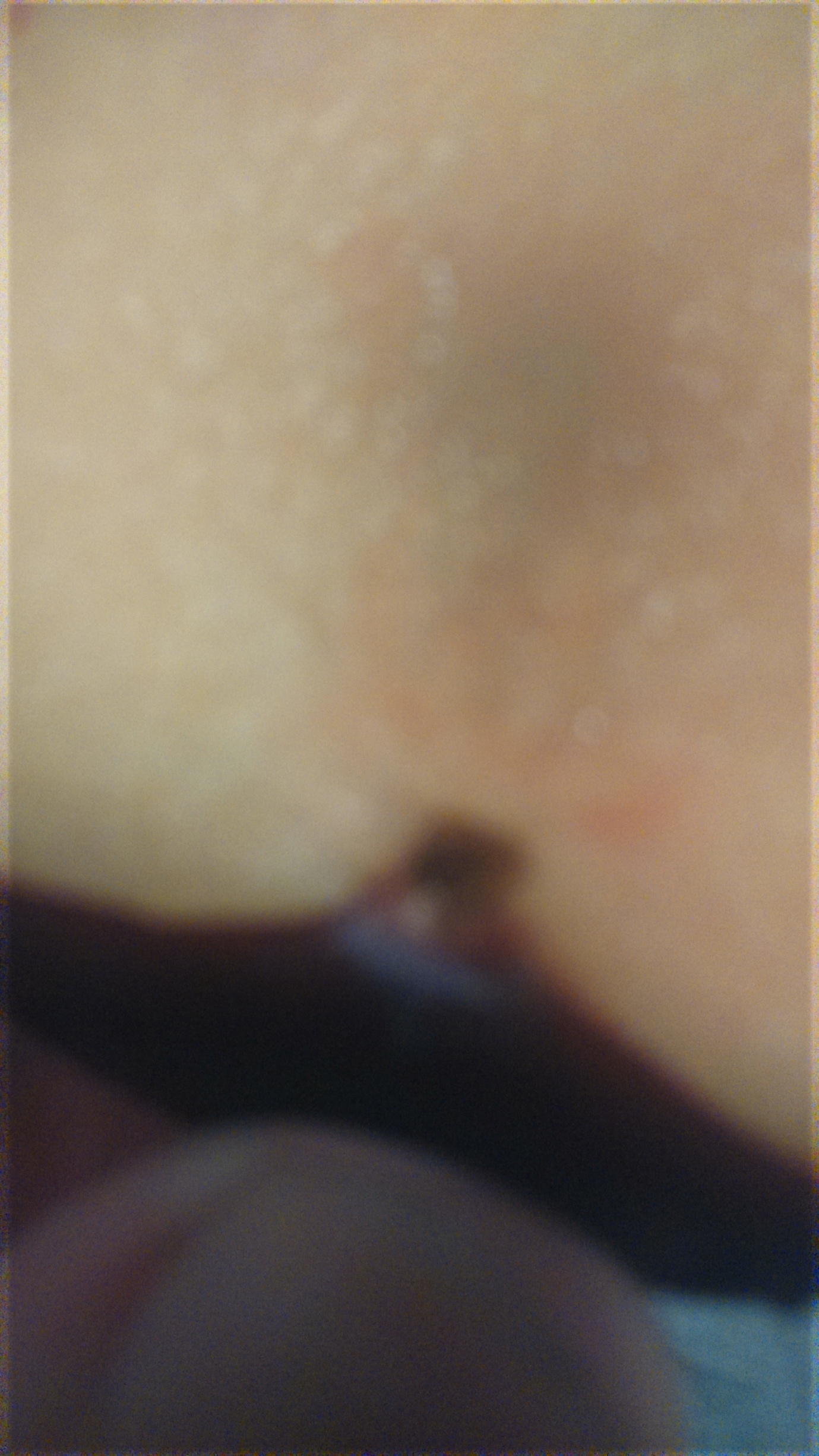 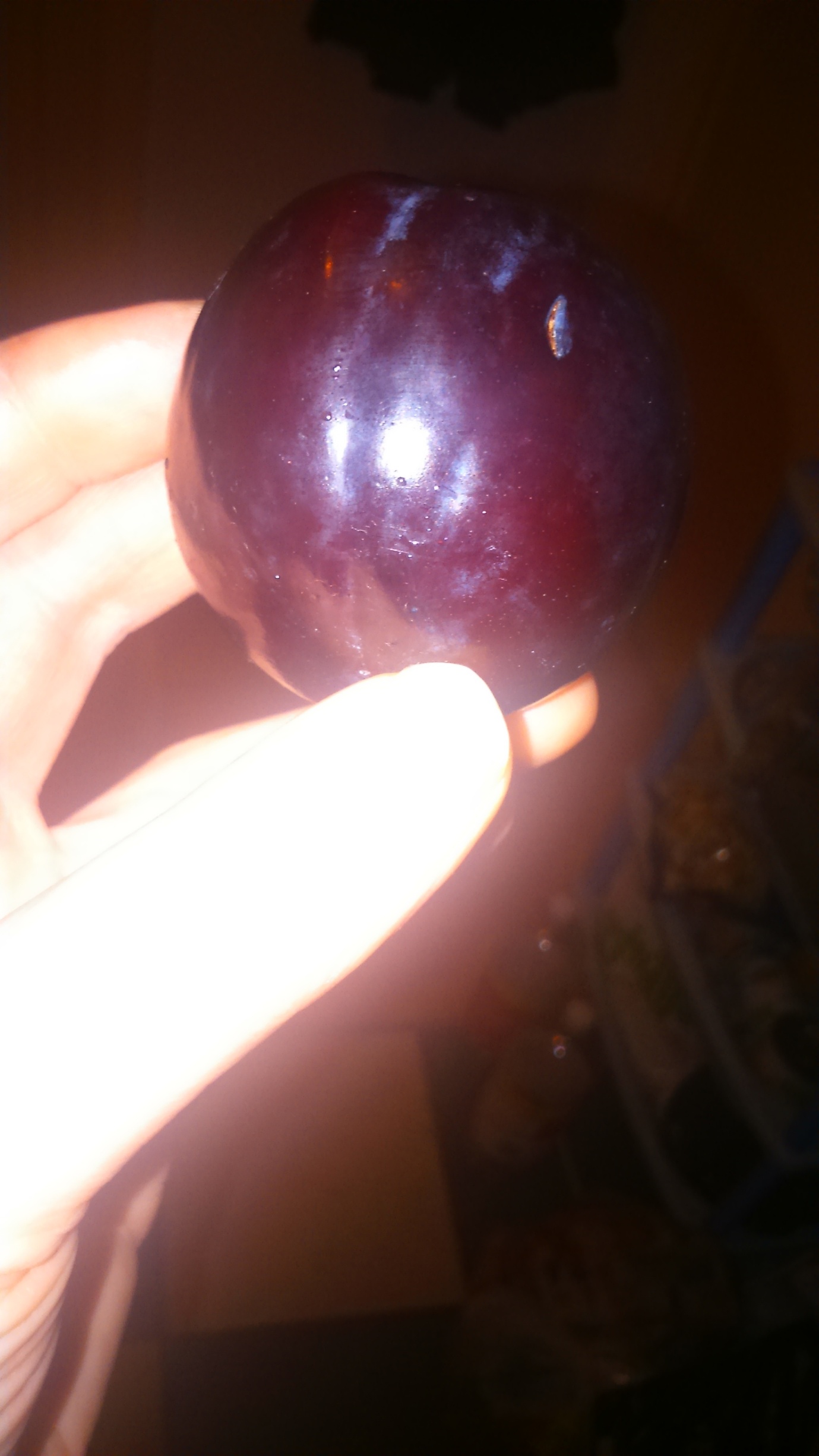 